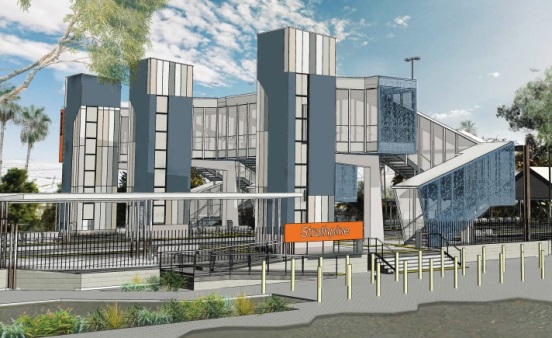 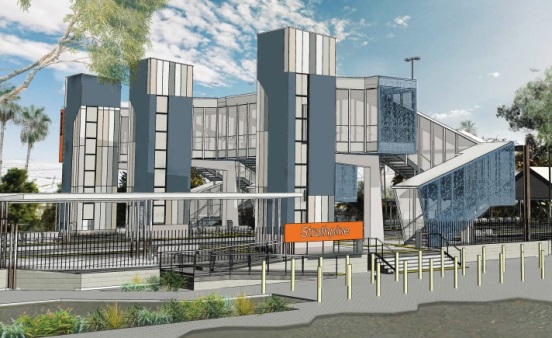 Early works to dateSince site establishment in late 2017, early works have included:relocation of overhead electrification equipmentconstruction of the temporary platformsome tree clearing in the western carpark.Upcoming worksThis month, customers and the community can expect to see the following construction activities:contractor site establishmentproject compound and safety fencingpreparations for the temporary footbridge installation (mid-August)changes to some parking to enable works.Please follow all directional signage and take care around the work zones.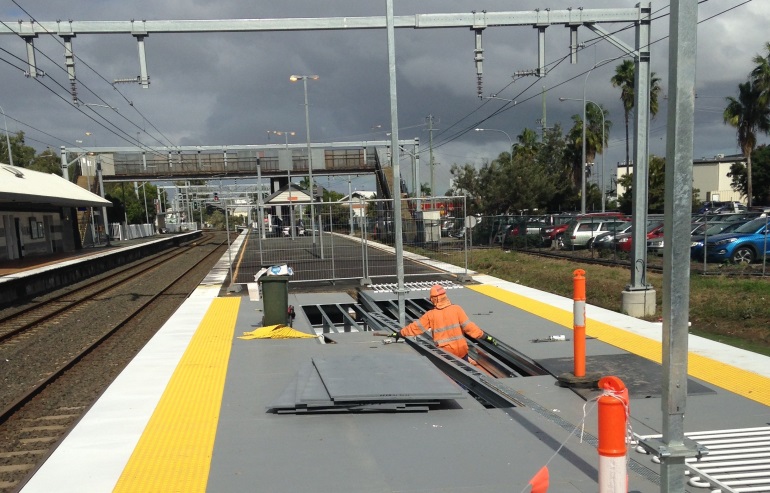 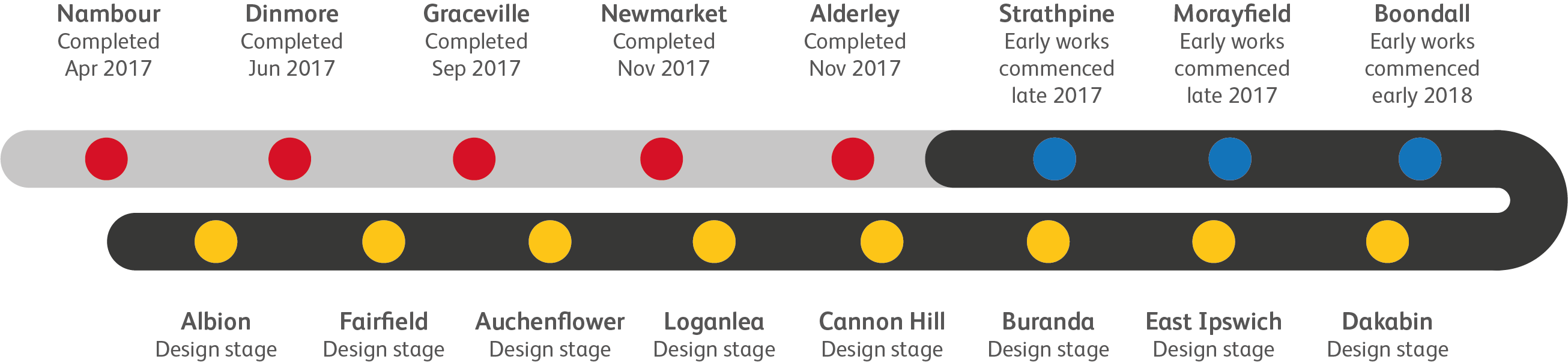 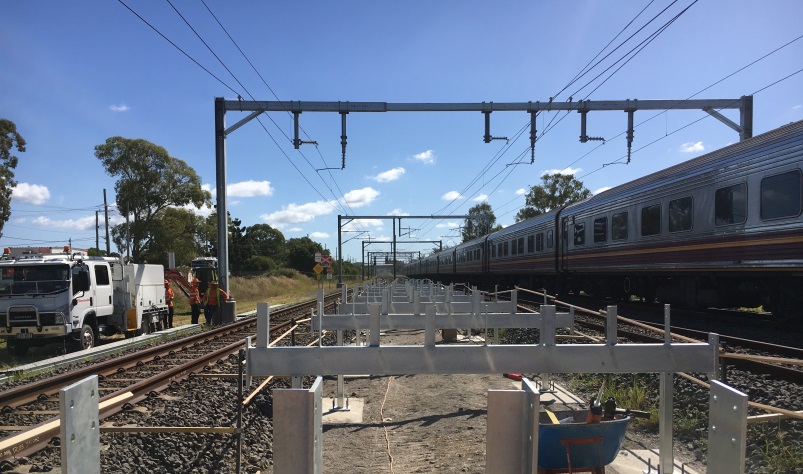 Construction impactsNormal working hours are 6am to 5pm Monday to Saturday. Construction activities may involve:noise associated with heavy machinerytemporary changes to access paths throughout the station precinctchanged traffic and parking conditionsincreased vehicle movements near worksmobile lighting towers for night works.Queensland Rail thanks customers and the community for their cooperation during this important project.Contact usFor more information or to provide feedback:Phone:	1800 722 203 (free call)Email:	stationsupgrade@qr.com.auPost:	GPO Box 1429, Brisbane QLD 4000Website:	queenslandrail.com.au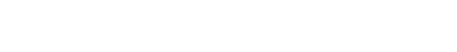 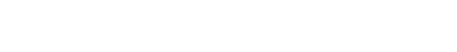 